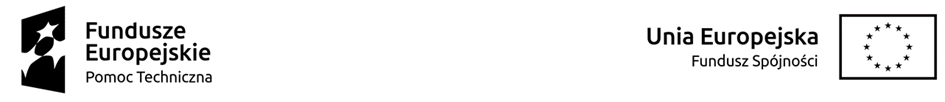 Formularz zgłoszenia udziału w krajowej wizycie studyjnejnt.: Wykorzystania narzędzi wynikających z ustawy o rewitalizacjiw ramach zadania pn. „Spotkania z rewitalizacją”5-6 lipca 2022 r. / 26-27 lipca 2022 r. – termin do wyboruformuła onlineLp.Imię i nazwiskoInstytucjaStanowiskoAdres e-mail,telefon kontaktowyudział w spotkaniu 5-6.07.2022 r.udział w spotkaniu 26-27.07.2022 r.12